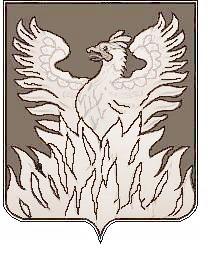 Администрациягородского поселения ВоскресенскВоскресенского муниципального районаМосковской областиП О С Т А Н О В Л Е Н И Еот _______________________№ ______О внесении изменений в муниципальную программугородского поселения Воскресенск«Формирование современной городской среды
на 2018 - 2022 годы»В соответствии с Бюджетным кодексом Российской Федерации, Федеральным законом от 06.10.2003 №131-ФЗ «Об общих принципах организации местного самоуправления в Российской Федерации», в соответствии с решением Совета депутатов  муниципального образования «Городское поселение Воскресенск» Воскресенского муниципального района Московской области от 22.03.2019 № 553/82 «О внесении изменений в решение Совета депутатов городского поселения Воскресенск «О бюджете городского поселения Воскресенск Воскресенского муниципального района Московской области на 2019 год»,  ПОСТАНОВЛЯЮ:1. Внести в муниципальную программу городского поселения Воскресенск «Формирование современной городской среды на 2018 - 2022 годы» (далее – Программа), утвержденную постановлением администрации городского поселения Воскресенск Воскресенского муниципального района Московской области от 14.11.2017 № 226 (с изменениями, внесенными постановлениями администрации городского поселения Воскресенск от 24.01.2018 № 08; 08.02.2018 № 19; 15.03.2018 № 39; 23.04.2018 № 70; 17.05.2018 № 82; 22.06.2018 № 111; 06.07.2018 №123, от 09.08.2018 № 148; от 18.09.2018 № 160, от 12.10.2018 № 174, от 12.11.2018 № 187, от 22.01.2019 № 08; от 27.02.2019 № 38) следующие изменения:1.1.  В паспорте Программы:1.1.1 позицию «Источники финансирования муниципальной программы» изложить в следующей редакции: «               »1.2. В приложении № 1 к Программе «Подпрограмма 1 «Комфортная городская среда в городском поселении Воскресенск»: 1.2.1.  В паспорте подпрограммы «Комфортная городская среда в городском поселении Воскресенск» позицию «Источники финансирования муниципальной программы» изложить в следующей редакции:«               »1.2.2. Приложение № 1 к подпрограмме 1 «Комфортная городская среда в городском поселении Воскресенск» «Перечень мероприятий подпрограммы «Комфортная городская среда в городском поселении Воскресенск» изложить в новой редакции согласно приложению № 1 к настоящему постановлению.2. Заместителю начальника управления по социальной политике - начальнику организационного отдела администрации городского поселения Воскресенск Москалевой Е.Е. опубликовать настоящее постановление в Воскресенской районной газете «Наше слово», за исключением приложений № 1, № 2, № 3 и опубликовать (разместить) полный текст настоящего постановления на Официальном сайте Городского поселения Воскресенск (www.vosgoradmin.ru).3. Постановление вступает в силу с момента его официального опубликования в Воскресенской районной газете «Наше слово».      4. Контроль за исполнением настоящего постановления оставляю за собой.И.о  руководителя администрации городского поселения Воскресенск                                Р.Г. ДрозденкоПриложение №1 к постановлению от__________№_____Перечень мероприятийподпрограммы «Комфортная городская среда в городском поселении Воскресенск»Источники финансирования муниципальной программы Расходы (тыс. рублей)Расходы (тыс. рублей)Расходы (тыс. рублей)Расходы (тыс. рублей)Расходы (тыс. рублей)Расходы (тыс. рублей)в том числе по годам:       Всего2018 год2019 год2020 год2021 год2022 годОбщий объём средств, направляемых на       реализацию    мероприятий1 433 167,87500 170,34448 447,53155 650,00162 100,00166 800,00Средства бюджета городского  поселения     Воскресенск1 298 944,85380 674,76433 720,09155 650,00162 100,00166 800,00в том числе межбюджетные трансферты бюджетам  муниц. районов из бюджетов поселений на осуществление части полномочий по решению вопросов местного значения154 405,6772 485,6181 920,060,000,000,00Средства бюджета Московской области                  121 206,76110 285,1310 921,630,000,000,00в том числе межбюджетные трансферты бюджетам  муниц. районов из бюджетов поселений на осуществление части полномочий по решению вопросов местного значения42 525,5138 862,583 662,930,000,000,00Средства федерального бюджета     9 210,459 210,453 805,810,000,000,00в том числе межбюджетные трансферты бюджетам  муниц. районов из бюджетов поселений на осуществление части полномочий по решению вопросов местного значения9 210,459 210,453 805,810,000,000,00Внебюджетные  источники     0,000,000,000,000,000,00Источники финансирования муниципальной программы Расходы (тыс. рублей)Расходы (тыс. рублей)Расходы (тыс. рублей)Расходы (тыс. рублей)Расходы (тыс. рублей)Расходы (тыс. рублей)в том числе по годам:       Всего2018 год2019 год2020 год2021 год2022 годОбщий объём средств, направляемых на       реализацию    мероприятий874 221,33334 823,44333 347,8965 750,0069 000,0071 300,00Средства бюджета городского  поселения     Воскресенск821 867,54289 517,45326 300,0965 750,0069 000,0071 300,00в том числе межбюджетные трансферты бюджетам мун. районов из бюджетов поселений на осуществление части полномочий по решению вопросов местного значения 151 833,070 032,3581 800,640,000,000,00Средства бюджета Московской области                  39 337,5336 095,543 242,00,000,000,00в том числе межбюджетные трансферты бюджетам мун. районов из бюджетов поселений на осуществление части полномочий по решению вопросов местного значения36 991,9333 749,943 242,00,000,000,00Средства федерального бюджета 13 016,269 210,453 805,80,000,000,00в том числе межбюджетные трансферты бюджетам  муниц. районов из бюджетов поселений на осуществление части полномочий по решению вопросов местного значения13 016,269 210,453 805,810,000,000,00Внебюджетные  источники     0,000,000,000,000,000,00Мероприятия реализации программы (подпрограммы)Источники финансированияВсего (тыс. руб.)Объем финансирования по годам (тыс. руб.)Объем финансирования по годам (тыс. руб.)Объем финансирования по годам (тыс. руб.)Объем финансирования по годам (тыс. руб.)Объем финансирования по годам (тыс. руб.)Ответственный за выполнение мероприятия программыМероприятия реализации программы (подпрограммы)Источники финансированияВсего (тыс. руб.)2018 г.2019 г.2020 г.2021 г.2022 г.Ответственный за выполнение мероприятия программы12467891011121. Основное мероприятие 1.  Благоустройство общественных территорий  городского поселения ВоскресенскИтого659 029,35238 416,15265 613,2049 500,052 000,053 500,01. Основное мероприятие 1.  Благоустройство общественных территорий  городского поселения ВоскресенскСредства бюджета городского поселения Воскресенск658 983,75238 370,55265 613,2049 500,052 000,053 500,01. Основное мероприятие 1.  Благоустройство общественных территорий  городского поселения Воскресенскв том числе межбюд жетные трансферты бюджетам мун. районов из бюджетов поселений на осуществление части полномочий по решению вопросов местного значения79 271,5535 258,3544 013,200,00,00,01. Основное мероприятие 1.  Благоустройство общественных территорий  городского поселения ВоскресенскСредства бюджета Московской области45,6045,600,00,00,00,01. Основное мероприятие 1.  Благоустройство общественных территорий  городского поселения ВоскресенскСредства федерального бюджета0,000,000,000,000,000,001. Основное мероприятие 1.  Благоустройство общественных территорий  городского поселения ВоскресенскВнебюджетные источники0,000,000,000,000,000,001.1Содержание и озеленение объектов благоустройстваИтого210 271,5535 258,3544 013,2042 000,0044 000,0045 000,00МКУ «Благоустройство и озеленение»1.1Содержание и озеленение объектов благоустройстваСредства бюджета городского поселения Воскресенск210 271,5535 258,3544 013,2042 000,0044 000,0045 000,00МКУ «Благоустройство и озеленение»1.1Содержание и озеленение объектов благоустройствав том числе межбюд жетные трансферты бюджетам мун. районов из бюджетов поселений на осуществление части полномочий по решению вопросов местного значения79 271,5535 258,3544 013,200,000,000,00МКУ «Благоустройство и озеленение»1.1Содержание и озеленение объектов благоустройстваСредства бюджета Московской области0,000,000,000,000,000,00МКУ «Благоустройство и озеленение»1.1Содержание и озеленение объектов благоустройстваСредства федерального бюджета0,000,000,000,000,000,00МКУ «Благоустройство и озеленение»1.1Содержание и озеленение объектов благоустройстваВнебюджетные источники0,000,000,000,000,000,00МКУ «Благоустройство и озеленение»1.2Обустройство территории для отдыха жителей Итого22 300,001 200,003 100,005 500,006 000,006 500,00Отдел развития городской инфраструктуры1.2Обустройство территории для отдыха жителей Средства бюджета городского поселения Воскресенск22 300,001 200,003 100,005 500,006 000,006 500,00Отдел развития городской инфраструктуры1.2Обустройство территории для отдыха жителей Средства бюджета Московской области0,000,000,000,000,000,00Отдел развития городской инфраструктуры1.2Обустройство территории для отдыха жителей Средства федерального бюджета0,000,000,000,000,000,00Отдел развития городской инфраструктуры1.2Обустройство территории для отдыха жителей Внебюджетные источники0,000,000,000,000,000,00Отдел развития городской инфраструктуры1.3Благоустройство пешеходной зоны между ул.Новлянская и р.МоскваИтого417 500,00200 000,00217 500,000,000,000,00Отдел развития городской инфраструктуры1.3Благоустройство пешеходной зоны между ул.Новлянская и р.МоскваСредства бюджета городского поселения Воскресенск417 500,00200 000,00217 500,000,000,000,00Отдел развития городской инфраструктуры1.3Благоустройство пешеходной зоны между ул.Новлянская и р.МоскваСредства бюджета Московской области0,000,000,000,000,000,001.3Благоустройство пешеходной зоны между ул.Новлянская и р.МоскваСредства федерального бюджета0,000,000,000,000,000,001.3Благоустройство пешеходной зоны между ул.Новлянская и р.МоскваВнебюджетные источники0,000,000,000,000,000,001.4Разработка проекта по благоустройствуИтого8 900,01 900,001 000,02 000,002 000,002 000,00Отдел развития городской инфраструктуры1.4Разработка проекта по благоустройствуСредства бюджета городского поселения Воскресенск8 900,01 900,001 000,02 000,002 000,002 000,00Отдел развития городской инфраструктуры1.4Разработка проекта по благоустройствуСредства бюджета Московской области0,000,000,000,000,000,00Отдел развития городской инфраструктуры1.4Разработка проекта по благоустройствуСредства федерального бюджета0,000,000,000,000,000,00Отдел развития городской инфраструктуры1.4Разработка проекта по благоустройствуВнебюджетные источники0,000,000,000,000,000,00Отдел развития городской инфраструктуры1.5Комплексное благоустройство территорий муниципальных образований Московской областиИтого57,8057,800,000,000,000,00Отдел развития городской инфраструктуры1.5Комплексное благоустройство территорий муниципальных образований Московской областиСредства бюджета городского поселения Воскресенск12,2012,200,000,000,000,00Отдел развития городской инфраструктуры1.5Комплексное благоустройство территорий муниципальных образований Московской областиСредства бюджета Московской области45,6045,600,000,000,000,0Отдел развития городской инфраструктуры1.5Комплексное благоустройство территорий муниципальных образований Московской областиВнебюджетные источники0,000,000,000,000,000,00Отдел развития городской инфраструктуры2Основное мероприятие 2. Благоустройство дворовых территорийИтого213 321,5396 407,2965 864,2416 250,017 000,017 800,02Основное мероприятие 2. Благоустройство дворовых территорийСредства бюджета городского поселения Воскресенск161 013,3451 146,9058 816,4416 250,017 000,017 800,02Основное мероприятие 2. Благоустройство дворовых территорийв том числе межбюд жетные трансферты бюджетам мун. районов из бюджетов поселений на осуществление части полномочий по решению вопросов местного значения72 561,4434 774,0037 787,440,000,000,002Основное мероприятие 2. Благоустройство дворовых территорийСредства бюджета Московской области39 291,9336 049,943 241,990,00,00,02Основное мероприятие 2. Благоустройство дворовых территорийв том числе межбюд жетные трансферты бюджетам мун. районов из бюджетов поселений на осуществление части полномочий по решению вопросов местного значения36 991,9333 749,943 241,990,000,000,002Основное мероприятие 2. Благоустройство дворовых территорийСредства федерального бюджета13 016,269 210,453 805,810,000,000,002Основное мероприятие 2. Благоустройство дворовых территорийв том числе межбюд жетные трансферты бюджетам мун. районов из бюджетов поселений на осуществление части полномочий по решению вопросов местного значения13 016,269 210,453 805,810,000,000,002Основное мероприятие 2. Благоустройство дворовых территорийВнебюджетные источники0,000,000,000,000,000,002.1Капитальный ремонт и ремонт дворовых территорий многоквартирных домов, проездов к дворовым территориям многоквартирных домов городского поселения ВоскресенскИтого101 726,3943 938,3932 288,008 000,008 500,009 000,00Отдел городского хозяйства ВМР2.1Капитальный ремонт и ремонт дворовых территорий многоквартирных домов, проездов к дворовым территориям многоквартирных домов городского поселения ВоскресенскСредства бюджета городского поселения Воскресенск84 670,0026 882,0032 288,008 000,008 500,009 000,00Отдел городского хозяйства ВМР2.1Капитальный ремонт и ремонт дворовых территорий многоквартирных домов, проездов к дворовым территориям многоквартирных домов городского поселения Воскресенскв том числе межбюд жетные трансферты бюджетам мун. районов из бюджетов поселений на осуществление части полномочий по решению вопросов местного значения59 170,0026 882,0032 288,000,000,000,00Отдел городского хозяйства ВМР2.1Капитальный ремонт и ремонт дворовых территорий многоквартирных домов, проездов к дворовым территориям многоквартирных домов городского поселения ВоскресенскСредства бюджета Московской области7 845,947 845,940,000,000,000,00Отдел городского хозяйства ВМР2.1Капитальный ремонт и ремонт дворовых территорий многоквартирных домов, проездов к дворовым территориям многоквартирных домов городского поселения Воскресенскв том числе межбюд жетные трансферты бюджетам мун. районов из бюджетов поселений на осущест вление части полномо чий по решению вопро сов местного значения7 845,947 845,940,000,000,000,00Отдел городского хозяйства ВМР2.1Капитальный ремонт и ремонт дворовых территорий многоквартирных домов, проездов к дворовым территориям многоквартирных домов городского поселения ВоскресенскСредства федерального бюджета9 210,459 210,450,000,000,000,00Отдел городского хозяйства ВМР2.1Капитальный ремонт и ремонт дворовых территорий многоквартирных домов, проездов к дворовым территориям многоквартирных домов городского поселения Воскресенскв том числе межбюд жетные трансферты бюджетам мун. районов из бюджетов поселений на осуществление части полномочий по решению вопросов местного значения9 210,459 210,450,000,000,000,00Отдел городского хозяйства ВМР2.1Капитальный ремонт и ремонт дворовых территорий многоквартирных домов, проездов к дворовым территориям многоквартирных домов городского поселения ВоскресенскВнебюджетные источники0,000,000,000,000,000,00Отдел городского хозяйства ВМР2.2Обустройство детских игровых и спортивных площадок, устройство основанийИтого53 720,9014 920,9015 400,07 600,007 800,008 000,00Отдел развития городской инфраструктуры2.2Обустройство детских игровых и спортивных площадок, устройство основанийСредства бюджета городского поселения Воскресенск53 720,9014 920,9015 400,07 600,007 800,008 000,00Отдел развития городской инфраструктуры2.2Обустройство детских игровых и спортивных площадок, устройство основанийСредства бюджета Московской области0,000,000,000,000,000,00Отдел развития городской инфраструктуры2.2Обустройство детских игровых и спортивных площадок, устройство основанийСредства федерального бюджета0,000,000,000,000,000,00Отдел развития городской инфраструктуры2.2Обустройство детских игровых и спортивных площадок, устройство основанийВнебюджетные источники0,000,000,000,000,000,00Отдел развития городской инфраструктуры2.3Итого3 500,000,003 500,000,000,000,002.3Содержание детских игровых площадокСредства бюджета городского поселения Воскресенск3 500,000,003 500,000,000,000,002.3в том числе межбюджетные трансферты бюджетам мун.районов из бюджетов поселений на осуществление полномочий по решению вопросов местного значения3 500,000,003 500,000,000,000,002.3Средства бюджета Московской области0,000,000,000,000,000,002.3Средства федерального бюджета0,000,000,000,000,000,002.3Внебюджетные источники0,000,000,000,000,000,002.4Дополнительные мероприятия по развитию жилищно-коммунального хозяйства и социально-культурной сферы                                 Итого2 300,002 300,000,000,000,000,00Отдел развития городской инфраструктуры2.4Дополнительные мероприятия по развитию жилищно-коммунального хозяйства и социально-культурной сферы                                 Средства бюджета городского поселения Воскресенск0,000,000,000,000,000,00Отдел развития городской инфраструктуры2.4Дополнительные мероприятия по развитию жилищно-коммунального хозяйства и социально-культурной сферы                                 Средства бюджета Московской области2 300,002 300,000,000,000,000,00Отдел развития городской инфраструктуры2.4Дополнительные мероприятия по развитию жилищно-коммунального хозяйства и социально-культурной сферы                                 Средства федерального бюджета0,000,000,000,000,000,00Отдел развития городской инфраструктуры2.4Дополнительные мероприятия по развитию жилищно-коммунального хозяйства и социально-культурной сферы                                 Внебюджетные источники0,000,000,000,000,000,00Отдел развития городской инфраструктуры2.5Обустройство контейнерных площадокИтого5 650,01 400,02 100,0650,00700,00800,00Отдел городского хозяйства ВМР2.5Обустройство контейнерных площадокСредства бюджета городского поселения Воскресенск5 650,01 400,002 100,0650,00700,00800,00Отдел городского хозяйства ВМР2.5Обустройство контейнерных площадокСредства бюджета Московской области0,000,000,000,000,000,00Отдел городского хозяйства ВМР2.5Обустройство контейнерных площадокСредства федерального бюджета0,000,000,000,000,000,00Отдел городского хозяйства ВМР2.5Обустройство контейнерных площадокВнебюджетные источники0,000,000,000,000,000,00Отдел городского хозяйства ВМР2.6Приведение контейнерных площадок, расположенных на территории городского поселения Воскресенск в нормативное состоянию в соответствии с действующим законодательствомИтого5 000,05 000,00,000,000,000,00Управление ЖКК ВМР2.6Приведение контейнерных площадок, расположенных на территории городского поселения Воскресенск в нормативное состоянию в соответствии с действующим законодательствомСредства бюджета городского поселения Воскресенск5 000,05 000,00,000,000,000,00Управление ЖКК ВМР2.6Приведение контейнерных площадок, расположенных на территории городского поселения Воскресенск в нормативное состоянию в соответствии с действующим законодательствомв том числе межбюд жетные трансферты бюджетам мун. районов из бюджетов поселений на осуществление части полномочий по решению вопросов местного значения5 000,05 000,00,000,000,000,00Управление ЖКК ВМР2.6Приведение контейнерных площадок, расположенных на территории городского поселения Воскресенск в нормативное состоянию в соответствии с действующим законодательствомСредства бюджета Московской области0,000,000,000,000,000,00Управление ЖКК ВМР2.6Приведение контейнерных площадок, расположенных на территории городского поселения Воскресенск в нормативное состоянию в соответствии с действующим законодательствомСредства федерального бюджета0,000,000,000,000,000,00Управление ЖКК ВМР2.6Приведение контейнерных площадок, расположенных на территории городского поселения Воскресенск в нормативное состоянию в соответствии с действующим законодательствомВнебюджетные источники0,000,000,000,000,000,00Управление ЖКК ВМР2.7Кредиторская задолженность за 2018 год  по приведению контейнерных площадок, расположенных на территории городского поселения Воскресенск в нормативное состояние в соответствии с действующим законодательствомИтого3 377,000,003 377,000,000,000,00Управление ЖКК ВМР2.7Кредиторская задолженность за 2018 год  по приведению контейнерных площадок, расположенных на территории городского поселения Воскресенск в нормативное состояние в соответствии с действующим законодательствомСредства бюджета городского поселения Воскресенск3 377,000,003 377,000,000,000,00Управление ЖКК ВМР2.7Кредиторская задолженность за 2018 год  по приведению контейнерных площадок, расположенных на территории городского поселения Воскресенск в нормативное состояние в соответствии с действующим законодательствомв том числе межбюд жетные трансферты бюджетам мун. районов из бюджетов поселений на осуществление части полномочий по решению вопросов местного значения3 377,000,003 377,000,000,000,00Управление ЖКК ВМР2.7Кредиторская задолженность за 2018 год  по приведению контейнерных площадок, расположенных на территории городского поселения Воскресенск в нормативное состояние в соответствии с действующим законодательствомСредства бюджета Московской области0,000,000,000,000,000,00Управление ЖКК ВМР2.7Кредиторская задолженность за 2018 год  по приведению контейнерных площадок, расположенных на территории городского поселения Воскресенск в нормативное состояние в соответствии с действующим законодательствомСредства федерального бюджета0,000,000,000,000,000,00Управление ЖКК ВМР2.7Кредиторская задолженность за 2018 год  по приведению контейнерных площадок, расположенных на территории городского поселения Воскресенск в нормативное состояние в соответствии с действующим законодательствомВнебюджетные источники0,000,000,000,000,000,00Управление ЖКК ВМР2.8Благоустройство дворовых территорийИтого28 796,0028 796,000,000,000,000,00Отдел развития городской инфраструктуры2.8Благоустройство дворовых территорийСредства бюджета городского поселения Воскресенск2 892,002 892,000,000,000,000,00Отдел развития городской инфраструктуры2.8Благоустройство дворовых территорийв том числе межбюд жетные трансферты бюджетам мун. районов из бюджетов поселений на осуществление части полномочий по решению вопросов местного значения2 892,002 892,000,00,00,00,0Отдел развития городской инфраструктуры2.8Благоустройство дворовых территорийСредства бюджета Московской области25 904,0025 904,000,000,000,000,00Отдел развития городской инфраструктуры2.8Благоустройство дворовых территорийв том числе межбюд жетные трансферты бюджетам мун. районов из бюджетов поселений на осуществление части полномочий по решению вопросов местного значения25 904,0025 904,000,00,00,00,0Отдел развития городской инфраструктуры2.8Благоустройство дворовых территорийСредства федерального бюджета0,000,000,000,000,000,00Отдел развития городской инфраструктуры2.8Благоустройство дворовых территорийВнебюджетные источники0,000,000,000,000,000,00Отдел развития городской инфраструктуры2.9Проведение конкурса "Воскресенский дворик"Итого104,052,052,00,000,000,00Отдел развития городской инфраструктуры2.9Проведение конкурса "Воскресенский дворик"Средства бюджета городского поселения Воскресенск104,052,052,00,000,000,00Отдел развития городской инфраструктуры2.9Проведение конкурса "Воскресенский дворик"Средства бюджета Московской области0,000,000,000,000,000,00Отдел развития городской инфраструктуры2.9Проведение конкурса "Воскресенский дворик"Средства федерального бюджета0,000,000,000,000,000,00Отдел развития городской инфраструктуры2.9Проведение конкурса "Воскресенский дворик"Внебюджетные источники0,000,000,000,000,000,00Отдел развития городской инфраструктуры2.10Разработка схемы (плана) благоустройства дворовых территорийИтого100,00,0100,00,000,000,00Отдел развития городской инфраструктуры2.10Разработка схемы (плана) благоустройства дворовых территорийСредства бюджета городского поселения Воскресенск100,00,0100,00,000,000,00Отдел развития городской инфраструктуры2.10Разработка схемы (плана) благоустройства дворовых территорийСредства бюджета Московской области0,000,000,000,000,000,00Отдел развития городской инфраструктуры2.10Разработка схемы (плана) благоустройства дворовых территорийСредства федерального бюджета0,000,000,000,000,000,00Отдел развития городской инфраструктуры2.10Разработка схемы (плана) благоустройства дворовых территорийВнебюджетные источники0,000,000,000,000,000,00Отдел развития городской инфраструктуры2.11Реализация программ формирования современной городской Итого9 047,240,009 047,240,000,000,00Отдел развития городской инфраструктуры2.11Реализация программ формирования современной городской Средства бюджета городского поселения Воскресенск1 999,440,001 999,440,000,000,00Отдел развития городской инфраструктуры2.11Реализация программ формирования современной городской в том числе межбюджетные трансферты бюджетам мун.районов из бюджетов поселений на осуществление полномочий по решению вопросов местного значения1 999,440,001 999,440,000,000,00Отдел развития городской инфраструктуры2.11Реализация программ формирования современной городской Средства бюджета Московской области3 241,990,003 241,990,000,000,00Отдел развития городской инфраструктуры2.11Реализация программ формирования современной городской в том числе межбюджетные трансферты бюджетам мун.районов из бюджетов поселений на осуществление полномочий по решению вопросов местного значения3 241,990,003 241,990,000,000,00Отдел развития городской инфраструктуры2.11Реализация программ формирования современной городской Средства бюджета РФ3 805,810,003 805,810,000,000,00Отдел развития городской инфраструктуры2.11Реализация программ формирования современной городской в том числе межбюджетные трансферты бюджетам мун.районов из бюджетов поселений на осуществление полномочий по решению вопросов местного значения3 805,810,003 805,810,000,000,00Отдел развития городской инфраструктуры2.11Внебюджетные источники0,000,000,000,000,000,00Всего по подпрограммеИтого874 221,33334 823,44333 347,8965 750,069 000,071 300,0Всего по подпрограммеСредства бюджета городского поселения Воскресенск821 867,54289 517,45326 300,0965 750,069 000,071 300,0Всего по подпрограммев том числе межбюд жетные трансферты бюджетам мун. районов из бюджетов поселений на осуществление части полномочий по решению вопросов местного значения151 833,070 032,3581 800,640,00,00,0Всего по подпрограммеСредства бюджета Московской области39 337,5336 095,543 242,00,00,00,0Всего по подпрограммев том числе межбюд жетные трансферты бюджетам мун. районов из бюджетов поселений на осуществление части полномочий по решению вопросов местного значения36 991,9333 749,943 242,00,00,00,0Всего по подпрограммеСредства федерального бюджета13 016,269 210,453 805,80,00,00,0Всего по подпрограммев том числе межбюд жетные трансферты бюджетам мун. районов из бюджетов поселений на осуществление части полномочий по решению вопросов местного значения13 016,269 210,453 805,810,000,000,00Всего по подпрограммеВнебюджетные источники0,000,000,000,000,000,00